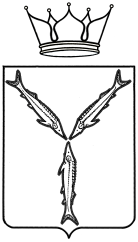 МИНИСТЕРСТВО ТРАНСПОРТА И ДОРОЖНОГО ХОЗЯЙСТВАСАРАТОВСКОЙ ОБЛАСТИПРИКАЗот ______________________ № ________________________г. Саратов1. Установить с 18 октября 2018 года межмуниципальный маршрут регулярных перевозок междугородного сообщения по нерегулируемым тарифам «Маркс – Аэропорт «Гагарин». Данному маршруту регулярных перевозок междугородного сообщения присвоить регистрационный номер маршрута 80 – ММС, порядковый номер маршрута – 800.2. Установить следующий путь следования транспортных средств по межмуниципальному маршруту регулярных перевозок междугородного сообщения «Маркс – Аэропорт «Гагарин»:в прямом направлении:- от начального остановочного пункта (Маркс АС) – по улицам Вокзальная, 10-я Линия, Куйбышева, Дорожная далее по автомобильной дороге через с. Приволжское, с. Павловка, с. Шумейка, с. Пристанное, пос. Дубки (по улицам Солнечная, Центральная), с. Расловка 1-я далее по Северному подходу к аэропорту Саратов – Центральный до конечного остановочного пункта (Аэропорт «Гагарин»). Обратное направление в целом совпадает с прямым.Установить в пути следования транспортных средств по межмуниципальному маршруту регулярных перевозок междугородного сообщения «Маркс – Аэропорт «Гагарин» следующие остановочные пункты:- Маркс АС;- Колос;- Свободы ул.;- АЗС;- Приволжское;- Павловка;- Бобровка пов.;- Звонаревка пов.;- Шумейка;- Развилка;- Дубки;- Липовский разъезд;- Расловка 1-я;- Переезд;- Аэропорт «Гагарин».4. Отделу организации транспортного обслуживания всеми видами пассажирского транспорта, включая такси управления транспорта 
(Лыкину А.Э.) включить сведения об установленном межмуниципальном маршруте в реестр межмуниципальных маршрутов регулярных перевозок в 
Саратовской области в течение 5 рабочих дней со дня издания настоящего приказа.5. Контроль за исполнением настоящего приказа возложить на заместителя министра Балакина С.Л.Министр										       Н.Н. ЧуриковПроект приказа министерства транспорта и дорожного хозяйства «Об установлении межмуниципального маршрута регулярных перевозок № 800 «Маркс – Аэропорт «Гагарин». Заключения по результатам независимой антикоррупционной экспертизы принимаются в рабочее время с 05.10.2018 г. по 12.10.2018 г.: на бумажном носителе – по адресу: г.Саратов, ул. 1-я Садовая, 104; электронной почтой – на адрес: SavoninVD@saratov.gov.ru; факсом - по номеру: 24-61-36. Телефон для справок по вопросам представления заключений по результатам независимой антикоррупционной экспертизы: 24-61-34.Об установлении межмуниципального маршрута регулярных перевозок 
№ 800 «Маркс – Аэропорт «Гагарин»В соответствии со статьей 12 Федерального закона от 13 июля 
2015 года № 220-ФЗ «Об организации регулярных перевозок пассажиров и багажа автомобильным транспортом и городским наземным электрическим транспортом в Российской Федерации и о внесении изменений в отдельные законодательные акты Российской Федерации», с частью 1 статьи 4 Закона Саратовской области от 28 марта 2016 года № 31-ЗСО «Об отдельных вопросах организации регулярных перевозок пассажиров и багажа автомобильным транспортом и городским наземным электрическим транспортом в Саратовской области» и постановлением Правительства Саратовской области от 13 апреля 2017 года № 180-П «О порядке установления, изменения и отмены межмуниципальных маршрутов регулярных перевозок на территории области», ПРИКАЗЫВАЮ: